ALLA CITTA’ METROPOLITANADIREGGIO CALABRIASETTORE 11 - VIABILITA'Servizio Mobilità, Trasporti, ITSUfficio Autorizzazioni - Trasporti Eccezionaliprotocollo@pec.cittametropolitana.rc.itIl/La sottoscritto/a _______________________________________________________ nato/a a ________________________________________ il ________________ e residente a _________________________________________________________________________ via _______________________________________________________________________ nella sua qualità di (1) _________________________________________________ della Ditta denominata ____________________________________________________________ Forma giuridica __________________________________, P. IVA.: ____________________ avente sede legale in _________________________________________________________ via _______________________________________________________________________ e sede operativa in ___________________________________________________________ via _______________________________________________________________________PEC: ______________________________________Recapito telefonico ___________________________ (1) Indicare se trattasi di Titolare / Legale Rappresentante dell'Impresa o altroCHIEDEIl rilascio a nome di detta impresa, dell’autorizzazione di cui all’art. 80 comma 8 del D.Lgs. 30 Aprile 1992, n° 285, come modificato dall’art. 36 del D.lgs 360/93 e dall’art. 105, comma 3, lett d) del D.Lgs 112/98, per l’effettuazione delle revisioni alle seguenti tipologie di veicoli:(barrare i casi che ricorrono)□	Veicoli a motore capaci di contenere al massimo sedici persone compreso il conducente, ovvero con massa complessiva a pieno carico fino a 3,5 tonnellate;□	Ciclomotori e motocicli a due ruote;□	Ciclomotori e motocicli a tre ruote, quadri cicli e quadri cicli leggeri;A tal fine dichiara, ai sensi dell’art. 46 e 47 del D.P.R. 445/2000:Dichiara altresì di nominare quali Responsabili Tecnici/Ispettori delle revisioni della ditta sopra indicata i seguenti nominativi, in possesso dei requisiti di cui all’art. 240 del citato D.P.R. 495/92 e che gli stessi operano in maniera continuativa ed esclusiva presenziando e certificando tutte le fasi delle operazioni di revisione presso la sede operativa del summenzionato Centro di Revisione: -	Sig./ra ________________________________________ nato/a a ________________ ________________ il ______________ e residente in _________________________ ___________ via ___________________________________, in possesso del seguente titolo di studio _________________________________________________ e dell'attestato di superamento del “Corso di abilitazione alle funzioni di Responsabile Tecnico” per le seguenti tipologie di revisione:□	revisioni periodiche dei veicoli a motore e loro rimorchi;□	revisione dei motoveicoli e ciclomotori a due ruote.	codice fiscale: Eventuali modifiche del rapporto di lavoro, saranno comunicate tempestivamente-	Sig./ra ________________________________________ nato/a a ________________ ________________ il ______________ e residente in _________________________ ___________ via ___________________________________, in possesso del seguente titolo di studio _________________________________________________ e dell'attestato di superamento del “Corso di abilitazione alle funzioni di Responsabile Tecnico” per le seguenti tipologie di revisione:□	revisioni periodiche dei veicoli a motore e loro rimorchi;□	revisione dei motoveicoli e ciclomotori a due ruote.	codice fiscale: Eventuali modifiche del rapporto di lavoro, saranno comunicate tempestivamente-	Sig./ra ________________________________________ nato/a a ________________ ________________ il ______________ e residente in _________________________ ___________ via ___________________________________, in possesso del seguente titolo di studio _________________________________________________ e dell'attestato di superamento del “Corso di abilitazione alle funzioni di Responsabile Tecnico” per le seguenti tipologie di revisione:□	revisioni periodiche dei veicoli a motore e loro rimorchi;□	revisione dei motoveicoli e ciclomotori a due ruote.	codice fiscale: Eventuali modifiche del rapporto di lavoro, saranno comunicate tempestivamenteALLEGA INFINE LA SEGUENTE DOCUMENTAZIONE:                Data e luogo						   Firma del richiedente ______________________________________                                   ____________________________________________Allegato AConsapevole delle Sanzioni Penali e Amministrative previste dall'art. 76 del testo unico in caso di dichiarazioni false, falsità in atti, uso o esibizione di atti falsi o contenenti dati non rispondenti a verità, ed in base alle dichiarazioni sostitutive rese ai sensi degli articoli 46 e 47 del DPR 445/2000, il richiedente dichiara inoltre:Di assumersi l'obbligo di comunicare alla Città Metropolitana ogni eventuale richiesta di variazione rispetto a quanto autorizzato, con particolare riguardo per i casi di:-	Dismissioni del Responsabile tecnico/Ispettore delle revisioni e sua cancellazione;-	Nomina Responsabile Tecnico/Ispettore delle revisioni (in aggiunta / in sostituzione al precedente);-	Spostamento delle attrezzature nel locale già autorizzato;-	Trasferimento dell'officina in altri locali, diversi da quelli già autorizzati;-	Trasferimento della sede legale;-	Recesso di imprese consorziate o modifica della composizione del Consorzio o 	della 	società (inserimenti nuovi soci, cambio ragione sociale, variazione socio Amministratore ecc ecc);SI IMPEGNAa comunicare tempestivamente a questa Città Metropolitana ed all'U.O.P. del D.T.T. Ufficio della Motorizzazione Civile quanto segue:1	Tabella con l’orario di effettuazione delle operazioni di revisione ed il tariffario delle revisioni, che dovranno essere esposti nei locali, ove hanno accesso gli utenti;2	La sostituzione del Responsabile Tecnico/Ispettore delle revisioni, con un soggetto sostitutivo legittimato dalla Città Metropolitana, già precedentemente autorizzato, con riferimento ai giorni di effettiva sostituzione, tenuto conto dei 30 giorni annui previsti dalla normativa.              Data e luogo					            Firma del richiedente ______________________________________                              ___________________________________________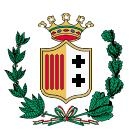 Città Metropolitana di Reggio CalabriaSETTORE 11 - VIABILITA'Servizio Mobilità, Trasporti, ITSUfficio Autorizzazioni - Trasporti EccezionaliMARCA DA BOLLO€ 16,00DOMANDA PER IL RILASCIO DELL’AUTORIZZAZIONE PER L’EFFETTUAZIONE DELLE OPERAZIONI DI REVISIONE DEI VEICOLI DI CUI ALL’ART. 80, COMMA 8 DEL CODICE DELLA STRADA●che la Ditta è in possesso dei requisiti di cui all’art. 239 del DPR 495/92, nonché delle attrezzature di cui all’art. 241 dello stesso DPR ed è iscritta al registro di cui all’art. 1 comma 3 della Legge 5 febbraio 1992, n° 122, successivamente sostituito dall'art. 1 della Legge 11 Dicembre 2012, n° 224, ed esercita effettivamente tutte le attività e cioè Meccatronica (unificate le attività di meccanica/motoristica ed elettrauto), Carrozzeria e Gommista;●che non sussistono relazioni di parentela, affinità entro il secondo grado, o situazioni di convivenza, frequentazione abituale, tra i titolari, gli amministratori, i soci, i dipendenti dell’impresa ed i dirigenti/dipendenti della Città metropolitana di Reggio Calabria;●che l’impresa non ha in corso procedure di fallimento, concordato preventivo e di amministrazione controllata;●Che nei propri confronti non sussistono le cause di divieto, di decadenza o di sospensione di cui all’art. 67 del D. Lgs. 06/09/2011, n° 159;○ dipendente○ dipendente○ dipendente○ dipendente○ dipendente○ dipendente○ dipendente○ socio○ socio○ socio○ socio○ socio○ socio○ socio○ socio○ altro○ altro○ altro○ altro○ altro○ dipendente○ dipendente○ dipendente○ dipendente○ dipendente○ dipendente○ dipendente○ socio○ socio○ socio○ socio○ socio○ socio○ socio○ socio○ altro○ altro○ altro○ altro○ altro○ dipendente○ socio○ altro1)Certificato/i della CCIAA attestante/i l’iscrizione al registro di cui all’art. 1 comma 3 della Legge 5 febbraio 1992, n° 122, successivamente sostituito dall'art. 1 della Legge 11 Dicembre 2012, n° 224, ovvero Meccatronica (unificate le attività di meccanica/motoristica ed elettrauto), Carrozzeria e Gommista;2)Atto notarile costitutivo della società;3)Attestazione rilasciata ai sensi degli art. 80, comma 8 del Codice della Strada e art. 239, comma 2 lettera b) del Regolamento di esecuzione, di affidamento di € 154.937,07 (£ 300.000.000) rilasciata da Aziende o Istituti di Credito oppure da Società Finanziarie con capitale sociale non inferiore a € 2.582.284,50 (£ 5.000.000.000) come da modello allegato alla circolare 2/97 del Ministero dei Trasporti e della Navigazione – Direzione Generale MCTC;4)Relazione Tecnica in cui siano individuati i dati catastali e la planimetria dei locali in scala 1:100, quotata, con ben evidenziata l’area destinata all’effettuazione delle operazioni di revisione, distinguendola da quelle che hanno destinazione diversa (es. servizi, uffici ecc), corredata dai relativi conteggi della superficie netta, dimensioni dell’ingresso o degli ingressi dell’officina (larghezza ed altezza) ed altezza dei locali in corrispondenza della zona occupata dal ponte sollevatore misurata dal pavimento dell’officina alla parte più bassa del soffitto (in alternativa al ponte sollevatore si può utilizzare la fossa di ispezione indicandone le dimensioni), timbrata e vistata da un tecnico abilitato, nella stessa inoltre lo stesso dovrà attestare che per detti locali è garantita l’osservanza della normativa vigente in materia di prevenzione incendi ed indicare, a seconda del caso che ricorre:l’avvenuto assolvimento degli obblighi previsti dal DPR 1 agosto 2011 n. 151 (con indicazione degli estremi di presentazione - data e protocollo - della SCIA prevenzione incendi e delle attività di cui all’allegato I^ al detto DPR per le quali la stessa è resa necessaria);che i locali non sono soggetti all’obbligo di presentazione della SCIA prevenzione incendi in quanto la superficie coperta è inferiore a 300 mq e non rientrano i9n nessuna delle ipotesi previste dall’Allegato I^ al detto DPR.   5)Titolo di proprietà dei locali, contratto di locazione o comodato d’uso atto a dimostrare la disponibilità degli stessi, il contratto di locazione o di comodato d’uso deve essere registrato;6)Dichiarazione sostitutiva di atto notorio attestante la redazione del documento di valutazione dei rischi ai sensi dell’art. 29, comma 5 del D.Lgs 81/08 (ex D.Lgs. 626/94);7)Elenco dettagliato delle attrezzature, ai fini della titolarità delle medesime dichiara:8)Documento di riconoscimento, codice fiscale, certificato di nascita, cittadinanza e di residenza (anche in forma cumulativa e di autocertificazione), certificato generale del casellario giudiziario, certificato dei carichi pendenti (Procura c/o  Tribunale - Procura c/o Pretura), certificato fallimentare e comunicazione antimafia, ovvero relative autocertificazioni e/o dichiarazioni sostitutive di notorietà del richiedente e dell’Ispettore delle revisioni;9)Comunicazione di assunzione (ALLEGATO A) e comunicazione di accettazione incarico (ALLEGATO B) del Responsabile tecnico/Ispettore delle revisioni;10)Contratto di lavoro del Responsabile Tecnico/Ispettore, regolarmente registrato (Modello “UniLav”, con posizione INPS e INAIL);11)Attestato di idoneità allo svolgimento delle mansioni di Responsabile Tecnico, conseguito dallo stesso, a seguito di superamento di un apposito corso di formazione, così come previsto per delega del comma 9 dell’art. 80 del CDS, dall’art. 240 regolamento CDS come modificato dal DPR 5.6.2001 n° 360;12)Copia del certificato del Diploma di Laurea o Diploma di Istruzione Secondaria di 2° grado (Diploma di Perito Industriale o equipollente, di Geometra o di maturità scientifica) ovvero un Diploma di Laurea in Ingegneria;13)Certificato di Agibilità rilasciato dal Comune da cui si evinca la corretta destinazione d’uso dei locali (Cat. C3):- dichiara di aver ottenuto la certificazione di agibilità dal Comune di ____________________________________ in data ____________ protocollo n° ____________________;- che i locali dell’officina e quelli destinati all’attività di revisione, costruiti in data ___/___/_____, successiva al 28/12/1994, sono agibili essendo maturato il silenzio assenso previsto dal D.P.R. 22/04/1994, n° 425, in quanto trascorsi 45 giorni dalla data di presentazione della richiesta di agibilità al Comune di ___________________, senza aver ricevuto alcuna risposta negativa in merito;- che per i locali dell’officina e quelli destinati all’attività di revisione, costruiti in data ___/___/_____, antecedenti al 28/12/1994, è impossibilitato ad ottenere dal Comune di _______________________, la certificazione di agibilità, e pertanto allega alla presente istanza dichiarazione del tecnico abilitato (Ingegnere/Architetto) ___________________, iscritto al n° ________________dell’ Albo professionale di _______________________,attestante l’agibilità dei locali ai sensi dell’art. 221 della legge sanitaria 27/07/1934, n° 1265;14)Certificato di idoneità ambientale ai fini dell’igiene e sicurezza del lavoro rilasciata dalla U.S.L. Locale:- dichiara di essere in possesso dell'autorizzazione sanitaria richiesta, rilasciata dalla U.S.L. n° ___________ di ______________________________________________ in data ________________ protocollo n° ________________________;- dichiara di averla richiesta alla U.S.L. n° _________________ di ______________________________________________ in data ________________ protocollo n° ________________________;L’OFFICINA DI REVISIONE DEVE OBBLIGATORIAMENTE ESPORRE QUANTO SEGUE:tabella con orario di effettuazione delle operazioni di revisione;tariffario (prescritto con decreto Ministeriale del 02/08/2007, n° 161 – Gazzetta Ufficiale n° 232 del 05/10/2007. Modifica IVA da Gazzetta Ufficiale del 16/09/2011;Insegna esterna (come da allegato al Decreto Dirigenziale 04/04/1995)La tabella riportante l’orario di effettuazione delle operazioni di revisione ed il tariffario dovranno essere ben visibili ed esposti nei luoghi in cui avranno accesso gli utenti durante le operazioni di revisione.